1.1. Описание услуги1.1. Описание услуги1.1. Описание услуги1.1. Описание услуги1.1. Описание услуги1.1. Описание услуги1.1. Описание услугиВ рамках ИТ-услуги осуществляется комплекс работ, позволяющий обеспечить в объеме реализованных бизнес-процессов стабильное функционирование системы бизнес-планирования, бюджетирования и прогнозирования для обществ Топливной компании АО «ТВЭЛ»В рамках ИТ-услуги осуществляется комплекс работ, позволяющий обеспечить в объеме реализованных бизнес-процессов стабильное функционирование системы бизнес-планирования, бюджетирования и прогнозирования для обществ Топливной компании АО «ТВЭЛ»В рамках ИТ-услуги осуществляется комплекс работ, позволяющий обеспечить в объеме реализованных бизнес-процессов стабильное функционирование системы бизнес-планирования, бюджетирования и прогнозирования для обществ Топливной компании АО «ТВЭЛ»В рамках ИТ-услуги осуществляется комплекс работ, позволяющий обеспечить в объеме реализованных бизнес-процессов стабильное функционирование системы бизнес-планирования, бюджетирования и прогнозирования для обществ Топливной компании АО «ТВЭЛ»В рамках ИТ-услуги осуществляется комплекс работ, позволяющий обеспечить в объеме реализованных бизнес-процессов стабильное функционирование системы бизнес-планирования, бюджетирования и прогнозирования для обществ Топливной компании АО «ТВЭЛ»В рамках ИТ-услуги осуществляется комплекс работ, позволяющий обеспечить в объеме реализованных бизнес-процессов стабильное функционирование системы бизнес-планирования, бюджетирования и прогнозирования для обществ Топливной компании АО «ТВЭЛ»В рамках ИТ-услуги осуществляется комплекс работ, позволяющий обеспечить в объеме реализованных бизнес-процессов стабильное функционирование системы бизнес-планирования, бюджетирования и прогнозирования для обществ Топливной компании АО «ТВЭЛ»1.2. Способ подключения к ИТ-системе (если необходимо и в зависимости от технической возможности организации)1.2. Способ подключения к ИТ-системе (если необходимо и в зависимости от технической возможности организации)1.2. Способ подключения к ИТ-системе (если необходимо и в зависимости от технической возможности организации)1.2. Способ подключения к ИТ-системе (если необходимо и в зависимости от технической возможности организации)1.2. Способ подключения к ИТ-системе (если необходимо и в зависимости от технической возможности организации)1.2. Способ подключения к ИТ-системе (если необходимо и в зависимости от технической возможности организации)1.2. Способ подключения к ИТ-системе (если необходимо и в зависимости от технической возможности организации)	Ярлык на Портале терминальных приложений	Прямая ссылка на Web-ресурс из КСПД (требуется СКЗИ на АРМ)	Прямая ссылка на Web-ресурс из интернет (требуется СКЗИ на АРМ / не требуется)	«Толстый клиент» на АРМ пользователя (требуется СКЗИ на АРМ)	Другой способ ________________________________________________	Ярлык на Портале терминальных приложений	Прямая ссылка на Web-ресурс из КСПД (требуется СКЗИ на АРМ)	Прямая ссылка на Web-ресурс из интернет (требуется СКЗИ на АРМ / не требуется)	«Толстый клиент» на АРМ пользователя (требуется СКЗИ на АРМ)	Другой способ ________________________________________________	Ярлык на Портале терминальных приложений	Прямая ссылка на Web-ресурс из КСПД (требуется СКЗИ на АРМ)	Прямая ссылка на Web-ресурс из интернет (требуется СКЗИ на АРМ / не требуется)	«Толстый клиент» на АРМ пользователя (требуется СКЗИ на АРМ)	Другой способ ________________________________________________	Ярлык на Портале терминальных приложений	Прямая ссылка на Web-ресурс из КСПД (требуется СКЗИ на АРМ)	Прямая ссылка на Web-ресурс из интернет (требуется СКЗИ на АРМ / не требуется)	«Толстый клиент» на АРМ пользователя (требуется СКЗИ на АРМ)	Другой способ ________________________________________________	Ярлык на Портале терминальных приложений	Прямая ссылка на Web-ресурс из КСПД (требуется СКЗИ на АРМ)	Прямая ссылка на Web-ресурс из интернет (требуется СКЗИ на АРМ / не требуется)	«Толстый клиент» на АРМ пользователя (требуется СКЗИ на АРМ)	Другой способ ________________________________________________	Ярлык на Портале терминальных приложений	Прямая ссылка на Web-ресурс из КСПД (требуется СКЗИ на АРМ)	Прямая ссылка на Web-ресурс из интернет (требуется СКЗИ на АРМ / не требуется)	«Толстый клиент» на АРМ пользователя (требуется СКЗИ на АРМ)	Другой способ ________________________________________________	Ярлык на Портале терминальных приложений	Прямая ссылка на Web-ресурс из КСПД (требуется СКЗИ на АРМ)	Прямая ссылка на Web-ресурс из интернет (требуется СКЗИ на АРМ / не требуется)	«Толстый клиент» на АРМ пользователя (требуется СКЗИ на АРМ)	Другой способ ________________________________________________1.3. Группа корпоративных бизнес-процессов / сценариев, поддерживаемых в рамках услуги   1.3. Группа корпоративных бизнес-процессов / сценариев, поддерживаемых в рамках услуги   1.3. Группа корпоративных бизнес-процессов / сценариев, поддерживаемых в рамках услуги   1.3. Группа корпоративных бизнес-процессов / сценариев, поддерживаемых в рамках услуги   1.3. Группа корпоративных бизнес-процессов / сценариев, поддерживаемых в рамках услуги   1.3. Группа корпоративных бизнес-процессов / сценариев, поддерживаемых в рамках услуги   1.3. Группа корпоративных бизнес-процессов / сценариев, поддерживаемых в рамках услуги   - web-интерфейс пользователя.- модуль «Модель MDM/DWH»;- модуль «Модель ЦФО-2»;- модуль «Типовая модель ЦФО-3».- web-интерфейс пользователя.- модуль «Модель MDM/DWH»;- модуль «Модель ЦФО-2»;- модуль «Типовая модель ЦФО-3».- web-интерфейс пользователя.- модуль «Модель MDM/DWH»;- модуль «Модель ЦФО-2»;- модуль «Типовая модель ЦФО-3».- web-интерфейс пользователя.- модуль «Модель MDM/DWH»;- модуль «Модель ЦФО-2»;- модуль «Типовая модель ЦФО-3».- web-интерфейс пользователя.- модуль «Модель MDM/DWH»;- модуль «Модель ЦФО-2»;- модуль «Типовая модель ЦФО-3».- web-интерфейс пользователя.- модуль «Модель MDM/DWH»;- модуль «Модель ЦФО-2»;- модуль «Типовая модель ЦФО-3».- web-интерфейс пользователя.- модуль «Модель MDM/DWH»;- модуль «Модель ЦФО-2»;- модуль «Типовая модель ЦФО-3».1.4. Интеграция с корпоративными ИТ-системами1.4. Интеграция с корпоративными ИТ-системами1.4. Интеграция с корпоративными ИТ-системами1.4. Интеграция с корпоративными ИТ-системами1.4. Интеграция с корпоративными ИТ-системами1.4. Интеграция с корпоративными ИТ-системами1.4. Интеграция с корпоративными ИТ-системамиИТ-системаГруппа процессовГруппа процессовГруппа процессовГруппа процессовГруппа процессовЕОС НСИПолучение нормативно-справочную информацию из ЕОС НСИ через ЕСИК БП ГК в асинхронном режимеПолучение нормативно-справочную информацию из ЕОС НСИ через ЕСИК БП ГК в асинхронном режимеПолучение нормативно-справочную информацию из ЕОС НСИ через ЕСИК БП ГК в асинхронном режимеПолучение нормативно-справочную информацию из ЕОС НСИ через ЕСИК БП ГК в асинхронном режимеПолучение нормативно-справочную информацию из ЕОС НСИ через ЕСИК БП ГК в асинхронном режимеТКТК в СБПиБ передаются фактические данные в разрезе отчетов.ТК в СБПиБ передаются фактические данные в разрезе отчетов.ТК в СБПиБ передаются фактические данные в разрезе отчетов.ТК в СБПиБ передаются фактические данные в разрезе отчетов.ТК в СБПиБ передаются фактические данные в разрезе отчетов.1С: ERP 1.0Из 1С: ERP 1.0 в СБПиБ передается информация о плановых и фактической деятельности предприятий ГК, входящих в организационный периметр проекта. Из СБПиБ в 1С: ERP 1.0 передается информация о лимитах экономического планированияИз 1С: ERP 1.0 в СБПиБ передается информация о плановых и фактической деятельности предприятий ГК, входящих в организационный периметр проекта. Из СБПиБ в 1С: ERP 1.0 передается информация о лимитах экономического планированияИз 1С: ERP 1.0 в СБПиБ передается информация о плановых и фактической деятельности предприятий ГК, входящих в организационный периметр проекта. Из СБПиБ в 1С: ERP 1.0 передается информация о лимитах экономического планированияИз 1С: ERP 1.0 в СБПиБ передается информация о плановых и фактической деятельности предприятий ГК, входящих в организационный периметр проекта. Из СБПиБ в 1С: ERP 1.0 передается информация о лимитах экономического планированияИз 1С: ERP 1.0 в СБПиБ передается информация о плановых и фактической деятельности предприятий ГК, входящих в организационный периметр проекта. Из СБПиБ в 1С: ERP 1.0 передается информация о лимитах экономического планированияРСПиБПередача информации о результатах экономического планирования.Передача информации о результатах экономического планирования.Передача информации о результатах экономического планирования.Передача информации о результатах экономического планирования.Передача информации о результатах экономического планирования.АС СКППередача информации о результатах экономического планированияПередача информации о результатах экономического планированияПередача информации о результатах экономического планированияПередача информации о результатах экономического планированияПередача информации о результатах экономического планированияПортал сверки ВГО.ПланПередача информации о результатах экономического планирования.Передача информации о результатах экономического планирования.Передача информации о результатах экономического планирования.Передача информации о результатах экономического планирования.Передача информации о результатах экономического планирования.1.5. Интеграция с внешними ИТ-системами1.5. Интеграция с внешними ИТ-системами1.5. Интеграция с внешними ИТ-системами1.5. Интеграция с внешними ИТ-системами1.5. Интеграция с внешними ИТ-системами1.5. Интеграция с внешними ИТ-системами1.5. Интеграция с внешними ИТ-системамиИТ-системаГруппа процессовГруппа процессовГруппа процессовГруппа процессовГруппа процессовДля данной услуги не применяетсяДля данной услуги не применяетсяДля данной услуги не применяетсяДля данной услуги не применяетсяДля данной услуги не применяется1.6. Состав услуги1.6. Состав услуги1.6. Состав услуги1.6. Состав услуги1.6. Состав услуги1.6. Состав услуги1.6. Состав услугиЦентр поддержки пользователей- Прием, обработка, регистрация и маршрутизация поступающих обращений от пользователей;- Прием, обработка, регистрация и маршрутизация поступающих обращений от пользователей;- Прием, обработка, регистрация и маршрутизация поступающих обращений от пользователей;- Прием, обработка, регистрация и маршрутизация поступающих обращений от пользователей;- Прием, обработка, регистрация и маршрутизация поступающих обращений от пользователей;Функциональная поддержка- Консультации в части подключения и авторизации в системе;- Первичное согласование листов исполнения.- Диагностика и устранение возникающих инцидентов и проблем в рамках поступающих обращений - Ведение полномочий в ИТ-системе в рамках разработанной концепции ролей и полномочий – предоставление, продление, прекращение прав доступа пользователей - Настройка программного обеспечения ИТ-системы в объеме реализованных функциональных направлений и бизнес-функций - Консультирование пользователей по работе в ИТ-системе в объеме реализованных бизнес-процессов - Передача ЗИ на третью линию - Ведение матрицы ролей и полномочий, консультации пользователей по ролям- Подготовка статей знаний по часто задаваемым вопросам и публикация их для общего доступа - АИБ Администрирование средств защиты информации на уровне прикладного ПО - АИБ Контроль неизменности конфигурации и состава технических средств и программного обеспечения - АИБ Проверка и согласование листа исполнения на доступ в систему - АИБ Актуализация и согласование документации по ИБ в соответсвии с изменениями в нормативно-правовых актах - АИБ Аудит системы на наличие неактивных у/з - АИБ Аудит системы на наличие корректные ролевых групп - АИБ Аудит системы на наличие корректного сертификата ИС,  отслеживание сроков действия сертификатов соответствия на средства защиты информации, условия функционирования средств защиты информации- Консультации в части подключения и авторизации в системе;- Первичное согласование листов исполнения.- Диагностика и устранение возникающих инцидентов и проблем в рамках поступающих обращений - Ведение полномочий в ИТ-системе в рамках разработанной концепции ролей и полномочий – предоставление, продление, прекращение прав доступа пользователей - Настройка программного обеспечения ИТ-системы в объеме реализованных функциональных направлений и бизнес-функций - Консультирование пользователей по работе в ИТ-системе в объеме реализованных бизнес-процессов - Передача ЗИ на третью линию - Ведение матрицы ролей и полномочий, консультации пользователей по ролям- Подготовка статей знаний по часто задаваемым вопросам и публикация их для общего доступа - АИБ Администрирование средств защиты информации на уровне прикладного ПО - АИБ Контроль неизменности конфигурации и состава технических средств и программного обеспечения - АИБ Проверка и согласование листа исполнения на доступ в систему - АИБ Актуализация и согласование документации по ИБ в соответсвии с изменениями в нормативно-правовых актах - АИБ Аудит системы на наличие неактивных у/з - АИБ Аудит системы на наличие корректные ролевых групп - АИБ Аудит системы на наличие корректного сертификата ИС,  отслеживание сроков действия сертификатов соответствия на средства защиты информации, условия функционирования средств защиты информации- Консультации в части подключения и авторизации в системе;- Первичное согласование листов исполнения.- Диагностика и устранение возникающих инцидентов и проблем в рамках поступающих обращений - Ведение полномочий в ИТ-системе в рамках разработанной концепции ролей и полномочий – предоставление, продление, прекращение прав доступа пользователей - Настройка программного обеспечения ИТ-системы в объеме реализованных функциональных направлений и бизнес-функций - Консультирование пользователей по работе в ИТ-системе в объеме реализованных бизнес-процессов - Передача ЗИ на третью линию - Ведение матрицы ролей и полномочий, консультации пользователей по ролям- Подготовка статей знаний по часто задаваемым вопросам и публикация их для общего доступа - АИБ Администрирование средств защиты информации на уровне прикладного ПО - АИБ Контроль неизменности конфигурации и состава технических средств и программного обеспечения - АИБ Проверка и согласование листа исполнения на доступ в систему - АИБ Актуализация и согласование документации по ИБ в соответсвии с изменениями в нормативно-правовых актах - АИБ Аудит системы на наличие неактивных у/з - АИБ Аудит системы на наличие корректные ролевых групп - АИБ Аудит системы на наличие корректного сертификата ИС,  отслеживание сроков действия сертификатов соответствия на средства защиты информации, условия функционирования средств защиты информации- Консультации в части подключения и авторизации в системе;- Первичное согласование листов исполнения.- Диагностика и устранение возникающих инцидентов и проблем в рамках поступающих обращений - Ведение полномочий в ИТ-системе в рамках разработанной концепции ролей и полномочий – предоставление, продление, прекращение прав доступа пользователей - Настройка программного обеспечения ИТ-системы в объеме реализованных функциональных направлений и бизнес-функций - Консультирование пользователей по работе в ИТ-системе в объеме реализованных бизнес-процессов - Передача ЗИ на третью линию - Ведение матрицы ролей и полномочий, консультации пользователей по ролям- Подготовка статей знаний по часто задаваемым вопросам и публикация их для общего доступа - АИБ Администрирование средств защиты информации на уровне прикладного ПО - АИБ Контроль неизменности конфигурации и состава технических средств и программного обеспечения - АИБ Проверка и согласование листа исполнения на доступ в систему - АИБ Актуализация и согласование документации по ИБ в соответсвии с изменениями в нормативно-правовых актах - АИБ Аудит системы на наличие неактивных у/з - АИБ Аудит системы на наличие корректные ролевых групп - АИБ Аудит системы на наличие корректного сертификата ИС,  отслеживание сроков действия сертификатов соответствия на средства защиты информации, условия функционирования средств защиты информации- Консультации в части подключения и авторизации в системе;- Первичное согласование листов исполнения.- Диагностика и устранение возникающих инцидентов и проблем в рамках поступающих обращений - Ведение полномочий в ИТ-системе в рамках разработанной концепции ролей и полномочий – предоставление, продление, прекращение прав доступа пользователей - Настройка программного обеспечения ИТ-системы в объеме реализованных функциональных направлений и бизнес-функций - Консультирование пользователей по работе в ИТ-системе в объеме реализованных бизнес-процессов - Передача ЗИ на третью линию - Ведение матрицы ролей и полномочий, консультации пользователей по ролям- Подготовка статей знаний по часто задаваемым вопросам и публикация их для общего доступа - АИБ Администрирование средств защиты информации на уровне прикладного ПО - АИБ Контроль неизменности конфигурации и состава технических средств и программного обеспечения - АИБ Проверка и согласование листа исполнения на доступ в систему - АИБ Актуализация и согласование документации по ИБ в соответсвии с изменениями в нормативно-правовых актах - АИБ Аудит системы на наличие неактивных у/з - АИБ Аудит системы на наличие корректные ролевых групп - АИБ Аудит системы на наличие корректного сертификата ИС,  отслеживание сроков действия сертификатов соответствия на средства защиты информации, условия функционирования средств защиты информацииПоддержка интеграционных процессов- Мониторинг интеграционных сценариев в рамках поддерживаемых бизнес-процессов; - Диагностика и устранение возникающих инцидентов и проблем в части передачи данных через интеграционную шину в рамках поступающих обращений;- Мониторинг интеграционных сценариев в рамках поддерживаемых бизнес-процессов; - Диагностика и устранение возникающих инцидентов и проблем в части передачи данных через интеграционную шину в рамках поступающих обращений;- Мониторинг интеграционных сценариев в рамках поддерживаемых бизнес-процессов; - Диагностика и устранение возникающих инцидентов и проблем в части передачи данных через интеграционную шину в рамках поступающих обращений;- Мониторинг интеграционных сценариев в рамках поддерживаемых бизнес-процессов; - Диагностика и устранение возникающих инцидентов и проблем в части передачи данных через интеграционную шину в рамках поступающих обращений;- Мониторинг интеграционных сценариев в рамках поддерживаемых бизнес-процессов; - Диагностика и устранение возникающих инцидентов и проблем в части передачи данных через интеграционную шину в рамках поступающих обращений;ИТ-инфраструктура- Настройка серверного программного обеспечения и инфраструктуры, требуемого для бесперебойного функционирования ИТ-системы в соответствии со спецификацией;- Обеспечение резервного копирования и восстановления, в случае необходимости, баз данных.- Обеспечение сервисов информационной безопасности - Настройка серверного программного обеспечения и инфраструктуры, требуемого для бесперебойного функционирования ИТ-системы в соответствии со спецификацией;- Обеспечение резервного копирования и восстановления, в случае необходимости, баз данных.- Обеспечение сервисов информационной безопасности - Настройка серверного программного обеспечения и инфраструктуры, требуемого для бесперебойного функционирования ИТ-системы в соответствии со спецификацией;- Обеспечение резервного копирования и восстановления, в случае необходимости, баз данных.- Обеспечение сервисов информационной безопасности - Настройка серверного программного обеспечения и инфраструктуры, требуемого для бесперебойного функционирования ИТ-системы в соответствии со спецификацией;- Обеспечение резервного копирования и восстановления, в случае необходимости, баз данных.- Обеспечение сервисов информационной безопасности - Настройка серверного программного обеспечения и инфраструктуры, требуемого для бесперебойного функционирования ИТ-системы в соответствии со спецификацией;- Обеспечение резервного копирования и восстановления, в случае необходимости, баз данных.- Обеспечение сервисов информационной безопасности Модификация ИТ-системыРазвитие и модификация ИТ-системы в части реализации нового функционала в рамках настоящей услуги не осуществляетсяРазвитие и модификация ИТ-системы в части реализации нового функционала в рамках настоящей услуги не осуществляетсяРазвитие и модификация ИТ-системы в части реализации нового функционала в рамках настоящей услуги не осуществляетсяРазвитие и модификация ИТ-системы в части реализации нового функционала в рамках настоящей услуги не осуществляетсяРазвитие и модификация ИТ-системы в части реализации нового функционала в рамках настоящей услуги не осуществляется1.7. Наименование и место хранения пользовательской документации:1.7. Наименование и место хранения пользовательской документации:1.7. Наименование и место хранения пользовательской документации:1.7. Наименование и место хранения пользовательской документации:1.7. Наименование и место хранения пользовательской документации:1.7. Наименование и место хранения пользовательской документации:1.7. Наименование и место хранения пользовательской документации:	ИТ-системаДокументыДокументыДокументыДокументыДокументы	Портал Госкорпорации «Росатом»Путь: раздел «Информационные технологии» → система «Экспертиза проектов»Путь: раздел «Информационные технологии» → система «Экспертиза проектов»Путь: раздел «Информационные технологии» → система «Экспертиза проектов»Путь: раздел «Информационные технологии» → система «Экспертиза проектов»Путь: раздел «Информационные технологии» → система «Экспертиза проектов»	Иное местоПуть: … → …Путь: … → …Путь: … → …Путь: … → …Путь: … → …	Иное местоПуть: … → …Путь: … → …Путь: … → …Путь: … → …Путь: … → …	Иное местоПуть: … → …Путь: … → …Путь: … → …Путь: … → …Путь: … → …1.8. Ограничения по оказанию услуги1.8. Ограничения по оказанию услуги1.8. Ограничения по оказанию услуги1.8. Ограничения по оказанию услуги1.8. Ограничения по оказанию услуги1.8. Ограничения по оказанию услуги1.8. Ограничения по оказанию услуги1.8.1. В п.1.3. представлен полный перечень групп бизнес-процессов / сценариев, реализованных в информационной системе.
Для каждого отдельно взятого Заказчика осуществляется поддержка того перечня бизнес-процессов/сценариев, который был внедрен и введен в постоянную (промышленную) эксплуатацию приказом по организации Заказчика.
1.8.2. Для автоматизированных/информационных систем в защищённом исполнении действуют ограничения, предусмотренные для объектов информатизации, аттестованных по требованиям безопасности информации.1.8.1. В п.1.3. представлен полный перечень групп бизнес-процессов / сценариев, реализованных в информационной системе.
Для каждого отдельно взятого Заказчика осуществляется поддержка того перечня бизнес-процессов/сценариев, который был внедрен и введен в постоянную (промышленную) эксплуатацию приказом по организации Заказчика.
1.8.2. Для автоматизированных/информационных систем в защищённом исполнении действуют ограничения, предусмотренные для объектов информатизации, аттестованных по требованиям безопасности информации.1.8.1. В п.1.3. представлен полный перечень групп бизнес-процессов / сценариев, реализованных в информационной системе.
Для каждого отдельно взятого Заказчика осуществляется поддержка того перечня бизнес-процессов/сценариев, который был внедрен и введен в постоянную (промышленную) эксплуатацию приказом по организации Заказчика.
1.8.2. Для автоматизированных/информационных систем в защищённом исполнении действуют ограничения, предусмотренные для объектов информатизации, аттестованных по требованиям безопасности информации.1.8.1. В п.1.3. представлен полный перечень групп бизнес-процессов / сценариев, реализованных в информационной системе.
Для каждого отдельно взятого Заказчика осуществляется поддержка того перечня бизнес-процессов/сценариев, который был внедрен и введен в постоянную (промышленную) эксплуатацию приказом по организации Заказчика.
1.8.2. Для автоматизированных/информационных систем в защищённом исполнении действуют ограничения, предусмотренные для объектов информатизации, аттестованных по требованиям безопасности информации.1.8.1. В п.1.3. представлен полный перечень групп бизнес-процессов / сценариев, реализованных в информационной системе.
Для каждого отдельно взятого Заказчика осуществляется поддержка того перечня бизнес-процессов/сценариев, который был внедрен и введен в постоянную (промышленную) эксплуатацию приказом по организации Заказчика.
1.8.2. Для автоматизированных/информационных систем в защищённом исполнении действуют ограничения, предусмотренные для объектов информатизации, аттестованных по требованиям безопасности информации.1.8.1. В п.1.3. представлен полный перечень групп бизнес-процессов / сценариев, реализованных в информационной системе.
Для каждого отдельно взятого Заказчика осуществляется поддержка того перечня бизнес-процессов/сценариев, который был внедрен и введен в постоянную (промышленную) эксплуатацию приказом по организации Заказчика.
1.8.2. Для автоматизированных/информационных систем в защищённом исполнении действуют ограничения, предусмотренные для объектов информатизации, аттестованных по требованиям безопасности информации.1.8.1. В п.1.3. представлен полный перечень групп бизнес-процессов / сценариев, реализованных в информационной системе.
Для каждого отдельно взятого Заказчика осуществляется поддержка того перечня бизнес-процессов/сценариев, который был внедрен и введен в постоянную (промышленную) эксплуатацию приказом по организации Заказчика.
1.8.2. Для автоматизированных/информационных систем в защищённом исполнении действуют ограничения, предусмотренные для объектов информатизации, аттестованных по требованиям безопасности информации.1.9. Норматив на поддержку1.9. Норматив на поддержку1.9. Норматив на поддержку1.9. Норматив на поддержку1.9. Норматив на поддержку1.9. Норматив на поддержку1.9. Норматив на поддержкуПодразделениеПредельное значение трудозатрат на поддержку 1 единицы объемного показателя по услуге (чел.мес.)Предельное значение трудозатрат на поддержку 1 единицы объемного показателя по услуге (чел.мес.)Предельное значение трудозатрат на поддержку 1 единицы объемного показателя по услуге (чел.мес.)Предельное значение трудозатрат на поддержку 1 единицы объемного показателя по услуге (чел.мес.)Предельное значение трудозатрат на поддержку 1 единицы объемного показателя по услуге (чел.мес.)Функциональная поддержка3,1133585003,1133585003,1133585003,1133585003,113358500Поддержка интеграционных процессов0,1214773000,1214773000,1214773000,1214773000,121477300ИТ-инфраструктура2,5881428262,5881428262,5881428262,5881428262,5881428261.10. Дополнительные параметры оказания услуги1.10. Дополнительные параметры оказания услуги1.10. Дополнительные параметры оказания услуги1.10. Дополнительные параметры оказания услуги1.10. Дополнительные параметры оказания услуги1.10. Дополнительные параметры оказания услуги1.10. Дополнительные параметры оказания услуги1.10.1. Допустимый простой ИТ-ресурса в течении года, часовДля данной услуги не применяетсяДля данной услуги не применяетсяДля данной услуги не применяетсяДля данной услуги не применяетсяДля данной услуги не применяется1.10.2. Срок хранения данных резервного копирования (в календарных днях)Для данной услуги не применяетсяДля данной услуги не применяетсяДля данной услуги не применяетсяДля данной услуги не применяетсяДля данной услуги не применяется1.10.3. Целевая точка восстановления ИТ-ресурса (RPO) (в рабочих часах)Для данной услуги не применяетсяДля данной услуги не применяетсяДля данной услуги не применяетсяДля данной услуги не применяетсяДля данной услуги не применяется1.10.4. Целевое время восстановления ИТ-ресурса (RTO) (в рабочих часах)Для данной услуги не применяетсяДля данной услуги не применяетсяДля данной услуги не применяетсяДля данной услуги не применяетсяДля данной услуги не применяется1.10.5. Обеспечение катастрофоустойчивости ИТ-ресурсаДля данной услуги не применяетсяДля данной услуги не применяетсяДля данной услуги не применяетсяДля данной услуги не применяетсяДля данной услуги не применяется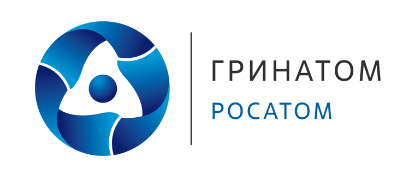 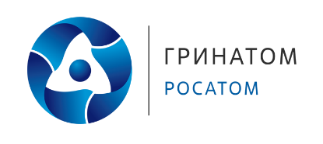 